Приложение Методические рекомендации
 по проведению акции «Юный пешеход»Одна из главных целей проекта «Безопасные дороги» – снижение детского дорожного травматизма. Для этих целей партийный проект «Безопасные дороги» разработал специальные уроки для первоклассников,
 в которых в доступной игровой форме изложены правила безопасности дорожного движения. В методические рекомендации входят:план урока по основам безопасного поведения на пути из дома вшколу;сценарный план торжественного «Посвящения впешеходы»;бланки свидетельствпешеходов.Таким образом, партийный проект «Безопасные дороги» систематизировал и облегчил работу учителей.Посвящение в пешеходы – это очень важный и ответственный момент. В школе детей учат писать, читать, считать, знания, которые дети получают в школе, пригодятся им во взрослой жизни, но есть еще правила дорожного движения, которые должен знать и выполнять каждый.В ходе торжественного посвящения в пешеходы ребята слушают напутствия и вместе с организаторами произносят вслух клятву пешехода, после чего им вручаются свидетельства «Юных пешеходов» и световозвращающие приспособления для всех первоклашек.Дети воспринимают это посвящение очень серьезно, потому что к ним обращаются за помощью в борьбе с количеством дорожно-транспортных происшествий на дорогах. Первоклассникам вручается свидетельство пешехода, в котором есть памятка, что надо переходить дорогу в положенном месте, слезать с велосипеда на пешеходном переходе и другие полезные советы.Примерный план урока по основам безопасного поведения на пути 
из дома в школуУрок: Правила безопасного поведения на дорогеЦель: познакомить детей с элементарными правилами дорожного движения в ходе проведения познавательных игр и конкурсов.Задачи:познакомить с основными знаками дорожного движения дляпешеходов;развивать	внимание,	ловкость,	быстроту,	интерес	к	изучению Правил дорожногодвижения;воспитывать прилежныхпешеходов.Организационныймомент:Позади первое сентября, когда мы принимали в нашу дружную школьную семью самых маленьких учеников, первоклассников.Впереди у вас долгая дорога по стране знаний.Чтобы было все в порядке У ребяток в их тетрадках, Надо просто им учитьсяИ над книгой не лениться!Чтобы путь стал безопасным  И учеба не напрасной,Знать вам надо без сомненья Просто правила движения!Актуализация знаний:Какие правила дорожного движения вы знаете?В нашем городе есть дома, магазины, школа, есть улицы, дорога, перекрестки, много машин, велосипедов. Но надо соблюдать условие улицы: там должен быть порядок, дисциплина. А для того, чтобы никто не попал под машину, все должны соблюдать правила дорожного движения.(опрос сопровождается показом иллюстраций автобуса, автомобиля, пешехода)Поднимите руку те, кого родители привозят в школу на машине? Поднимите руку те, кто в школу едет на автобусе.Поднимите руку, кто приходит из дома в школу пешком.(педагогу нужно понять с какой стороны улицы прибывает большая часть обучающихся, чтобы уделить внимание этому маршруту на карте)Открытие новыхзнаний.Каждый из вас выходя из дома или машины становиться пешеходом.Правило № 1 Идем по тротуару.Правило № 2. Переходить улицу можно только по пешеходному переходу. Они обозначаются специальным знаком "Пешеходный переход" (иллюстрация знака) и Зеброй.Правило № 3. Переходя улицу, всегда надо смотреть по сторонам. Нужно убедиться, что машины вас пропускают. Безопаснее всего переходить улицу с группой пешеходов.Физкультурная минутка(Разминка)Мы с вами продолжаем путешествовать по странеПравилдорожного движения. Но мы должны быть очень внимательными. Интересно, кто же из вас самый внимательный?! А это мы сейчас и проверим.Для этого проведем игру, которая называется «Сигнал».Ребята, какой звук подают машины? (Би-би). (Если рука вверх – гудим, внизу– тихо)Приготовились! Начали!Молодцы, теперь смело можно отправляться вдорогу!Работа с картой. Предметная беседа помикрорайону.Перед нами дорога, да не простая.(иллюстрация карты-схемы проезда школьного района на экране и распечатанные изображения пешеходов, машин и автобуса)Там, где шумныйперекресток, Где машин не сосчитать, Перейти не так ужпросто,Если правило не знать.Давайте посмотри на карту. Это схематичное изображение района 6 км (район где располагается школа.Мы видим дорогу. Проезжая часть для машин. (иллюстрация движения машины) справа от дороги место для движения пешеходов: тротуар или обочина (иллюстрация движения пешеходов). Широка прямая лини - это центральная многополосная дорога. По ней едут машины и автобусы. (иллюстрация движения автобуса). Есть автобусная остановка. Движение очень интенсивное и для регулирования установлен светофор (показ на карте).Вот наша улица. По ее проезжей части едут автомобили. На тротуарах много пешеходов. Они переходят улицу по пешеходным переходам. Пешеходные переходы установлены здесь. Для того чтобы на улицах было безопасно, надо соблюдать особые правила. Эти правила должны знать водители и пешеходы.Должен знать их и ты.Когда вы подходите к школе, вы обязательно идете по одной из этих дорог.Проходите эти дома и магазины. Вам в конце нашей беседы я раздам такие же карты. Нужно дома с родителями нарисовать на этих схемах безопасный путь к школе и пройти его вместе. На продленке можно раскрасить дома в яркие цвета. Территорию между домами украсить зеленой травой и цветами. За Школой нарисовать деревья.Закреплениезнаний:Правила дорожного движения - это своеобразная дорожная грамота. Владеть ими должны все.А теперь попробуем отгадать дорожные загадки!Если ты спешишь в пути Через улицу пройтиТам иди, где весь народ,Там, где знак есть … (Пешеходный переход)Три разноцветных круга Мигают друг за другом. Светятся, моргают –Людям помогают. (Светофор)Ребята, посмотрите, пожалуйста, на доску. Здесь изображены светофоры. Кто заметил, чем они различаются? Какой светофор для пешеходов, а какой для машин?(иллюстрация на доске)Наш автобусехал-ехал,И к площадочкеподъехал. А на ней народскучает,Молча транспорт ожидает. (Остановка)Иллюстрация знака "Место остановки автобуса»Просмотр мультфильмаhttp://pdd.nd.ru/webtutor/films/14_05/video/14_05.mp4«На дороге пешеход» мультфильмПодведение итога урока ирефлексия:Вопросы для детей (взять 3-4 вопроса в зависимости от подготовленности и заинтересованности ребят).Какие дома на нашей улице? (многоквартирные, четырёхэтажные,серого и белогоцвета)Какое движение на нашей улице — одностороннее илидвустороннее?Где должны ходить пешеходы? Где должны ездитьавтомашины?Где и как нужно переходитьулицу?Как обозначается пешеходныйпереход?Как регулируется движение наулице?Какие сигналы светофора вызнаете?Какие дорожные знаки есть на нашей улице? Для чего онипредназначены?Для чего нужен пассажирский транспорт? Где его ожидаютлюди?Как надо вести себя вавтобусе?Можно ли играть наулице?Сегодня вы узнали много полезного и интересного. Поднимите руку кому было интересно сегодня слушать и отвечать про дорожное движение? Что особенно запомнилось?Правила дорожного движения очень важны. Знать и соблюдать их должен каждый ребенок. Не нарушайте, правила тогда у вас не будет несчастных случаев на дорогах, и вы вырастете крепкими, здоровыми.Молодцы, ребята! Сегодня вы показали хорошие знания правил дорожного движения.КЛЯТВА ПЕШЕХОДАЯ, грамотный пешеход, торжественно КЛЯНУСЬ: Ходить только по тротуару –КЛЯНУСЬ!Переходить дорогу строго по пешеходному переходу – КЛЯНУСЬ!Соблюдать все сигналы светофора – КЛЯНУСЬ! Не играть на проезжей части дороги – КЛЯНУСЬНе создавать опасных ситуаций на дороге – КЛЯНУСЬСЦЕНАРНЫЙ ПЛАН«Посвящение в пешеходы»Ведущий: Внимание! Внимание! Сегодня в нашей школе очень торжественный и важный день!На прошлой неделе мы с вами познакомились с обязанностями пешеходов, узнали какие бывают знаки, и вы с родителями разобрались по какому пути безопасно идти в школу!Сегодня мы собрались для того, чтобы посвятить вас в пешеходы!Ведущий: Чтобы путь стал безопасным И учеба не напрасной,Знать вам надо без сомненья Правила дорожного движения! И сегодня в нашей школе Посвящаем в пешеходы Малышей — учеников.Каждый к празднику готов.Заявляем твёрдо мы, Скажем без сомненья: Очень в жизни нам нужны Правила движенья.Пусть не будет больше бед,Грусти и тревоги.Пусть горит зелёный свет На твоей дороге!Ведущий: Теперь вы смело можете стать настоящими пешеходами, для этого вы должны дать торжественное обещание.Мы будем вам читать клятву, а вы будете нам отвечать: Клянусь!КЛЯТВА ПЕШЕХОДАЯ, грамотный пешеход, торжественно КЛЯНУСЬ: Ходить только по тротуару –КЛЯНУСЬ!Переходить дорогу строго по пешеходному переходу – КЛЯНУСЬ!Соблюдать все сигналы светофора – КЛЯНУСЬ! Не играть на проезжей части дороги – КЛЯНУСЬНе создавать опасных ситуаций на дороге – КЛЯНУСЬВедущий: Первоклассники нашей школы показали себя очень достойно, прошли обучение и могут быть приняты в армию пешеходов. И сегодня мы хотим вручить всем детям Свидетельство пешехода! Для торжественного вручения приглашаем Координатора проекта «Безопасные дороги» ………..Ведущий: Приглашаем на сцену учителя ….(вручают свидетельства)Ведущий: Я уверен, что каждый из вас изучит правила дорожного движения на 100% и никогда не будет их нарушать! На этом, дорогие ребята, наш праздник завершен. Но ваше путешествие продолжается по школьной стране. И пусть оно станет радостным и безопасным с правилами дорожного движения.До свидания! До новых встреч!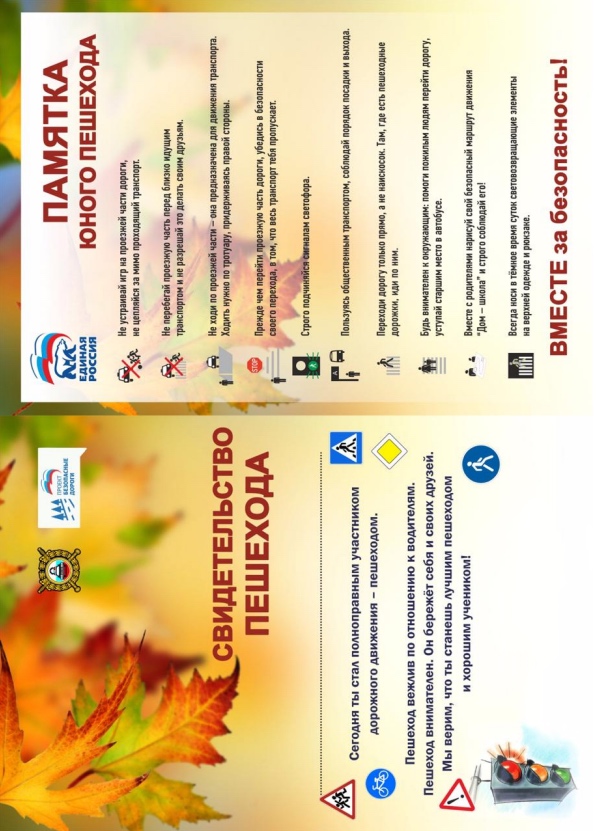 